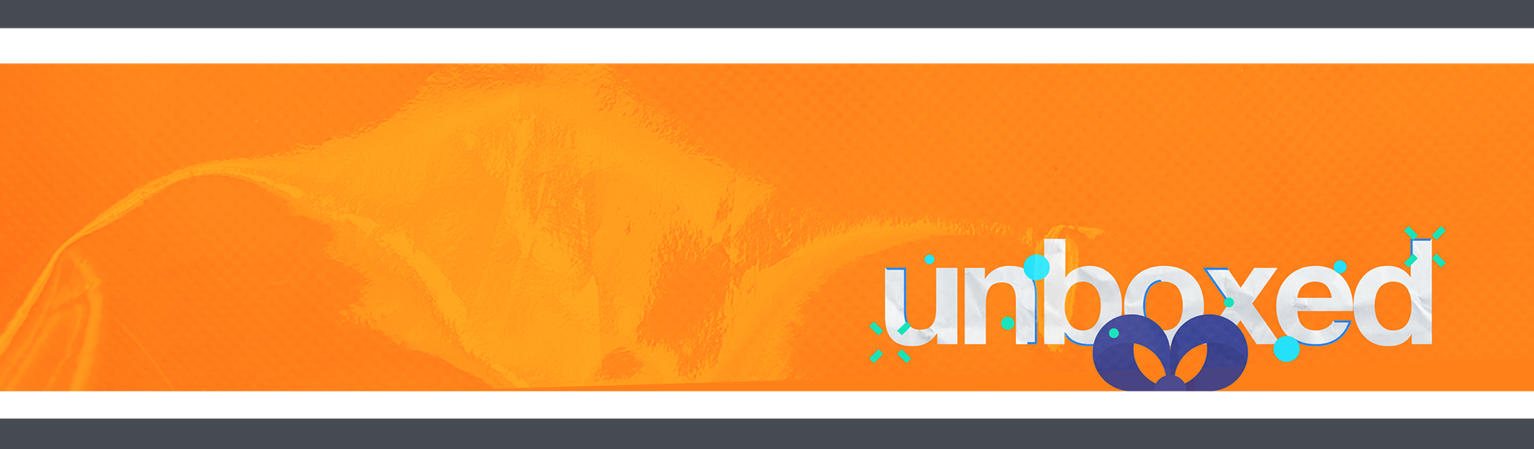 WELCOME TIMEACTIVITY | Body ArtLast week, we learned about some of the special gifts God gives us when we follow Him. Do you want to know why God gave us these gifts? Our gifts were given to us to help other people! Our gifts make us all part of one body, just like our hands, feet, and arms are all part of our body!Let's play a game where we use our bodies to make things.INSTRUCTIONS: Tell the kids to use their bodies to form things such as alphabet letters, trees/flowers, animals, etc.ACTIVITY | The Big PictureINSTRUCTIONS: Lay out a piece of butcher paper large enough to draw an outline of a person. Tell the kids to use markers to add details to the outline, such as eyes, eyelashes, ears, a nose, hair, etc. This is a team effort!Each of you used what you had to help create the big picture!TEACHING TIMEMUSIC | "Use Me"INSTRUCTIONS: Play the song "Use Me" by Ken Blount (video), and have kids point to the different parts of the body mentioned as they listen to the song.THE BIG IDEA | God uses my gifts to help others.INSTRUCTIONS: Open the big box you made last week, take out this week's numbered box, and share the Big Idea with the group. Use the following hand motions to make this week's Big Idea memorable:God [Put both arms up in the air.]uses my gifts [Point to yourself.]to help others [Stretch your arms out to the sides.]VIDEO | Unboxed, Episode 2INSTRUCTIONS: Play this week's preschool teaching video.SCRIPTURE | I Corinthians 12:12-31God gives each person who follows Him different gifts. But that doesn't mean that my gift is better than yours. Your gift is not better than your friends. Every gift is good and important!To help us understand this idea, the Bible tells us to look at our own body. Our bodies are made up of many different parts!Let's all stand up and try this together! We have:Eyes to see [Point to eyes.]Ears to hear [Point to ears.]Noses to smell [Sniff as if smelling.]Arms that can stretch up high [Stretch both arms to the ceiling.]Legs that can dance [Dance in place.]All of these parts make up one body [Hold up one finger.]Just like that, we are all different people, but we are one church. We all belong to Jesus.What if one day your nose said, "I want to be an eye. That seems like a more important job." Eyes are important, but without a nose. . . how would you smell? Each of your body parts are very important. And everyone in the church is very important!We all need one another because we are one body. The Bible calls the church the "body of Jesus." And all those special gifts God gave to each of us – what are they for? They're for helping other people!ACTIVITY | Potato HeadsINSTRUCTIONS: Pull a Mr. or Mrs. Potato Head out of a box. Put the arms, feet, and eyes where they are supposed to go, but begin rummaging through the box to find the ears. The only thing you find is an extra set of eyes.Oh, no! I don’t see any ears in here. All I got were a bunch of eyeballs! Let's see if the eyes work for the ears.But wait, if I put the eyes in the ear spot, then how will our friend hear?God created the body with different parts for a reason. You can't have a body made up of all eyes, or all hands, or all ears. You need different body parts to make up a complete body.The church is like a body. Jesus is the head, or the leader, and each of us is a different part of the body. Each of us has a job, but we should also work together to make the world a better place!PRAYERDear God, You have given us amazing gifts. Thank You for all the people who have helped me with their gifts. I want to help others with my gifts, too!DISCUSSION TIMESNACK | Parts of the BodyINSTRUCTIONS: Pass out a toaster waffle on a large plate along with some banana slices, chocolate chips and/or blueberries to each kid. Have them make eyes, nose, ears, and a mouth on their waffles.What do eyes do?What do ears do?What do noses do?What do mouths do?God gave us so many body parts, and they are all very important to us! Just like how each of us is important to Him!ACTIVITY | Missing PartsINSTRUCTIONS: Set out a Mr. Potato Head and hide all the pieces around the room. Have your kids hunt for all the missing parts and assemble Mr. Potato Head!Can any part of the body work by itself without being connected to the rest of the body?ACTIVITY | Sketch a SceneINSTRUCTIONS: Give each kid a picture frame printable. Encourage the kids to think about a time when someone else helped them. Maybe it was their mom or dad, a brother or sister, a friend, or a teacher. Tell them to draw a picture to show how someone else helped them.God uses our gifts to help others, and God also uses other people’s gifts to help us.Remember how we are all parts of the same body? We all need each other. God made us to work together and help each other.MEMORY VERSE | I Peter 4:10 (NIV)INSTRUCTIONS: Give each kid one or two words of the memory verse to memorize. Tell them to say their word(s) when you point at them. Then point at each kid in the order of the memory verse, so that together, they complete the memory verse out loud!PLAY TIMEACTIVITY | Coloring PageINSTRUCTIONS: Give each kid a coloring page along with crayons, markers, or colored pencils. Remind them of today's story, memory verse, and Big Idea as they color!ACTIVITY | PuzzlesPuzzles are fun to put together as long as you aren't missing any pieces! Every piece is important, right?INSTRUCTIONS: Split the kids into groups. Give each group an easy puzzle but remove some of the pieces. When they notice some pieces are missing, give them the pieces, reminding them how every piece plays an important part in revealing the big picture!ACTIVITY | OperationA doctor is one of many people who uses their gifts to help people. This game will help us remember that God gives us all gifts that we can use to help others!INSTRUCTIONS: Set up and let each kid take turns trying to retrieve a body part from the game Operation. Tell kids the goal is to get all the parts, because every part is important! 